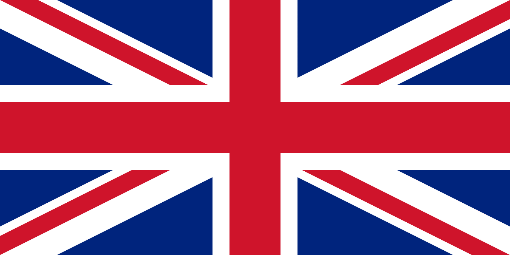 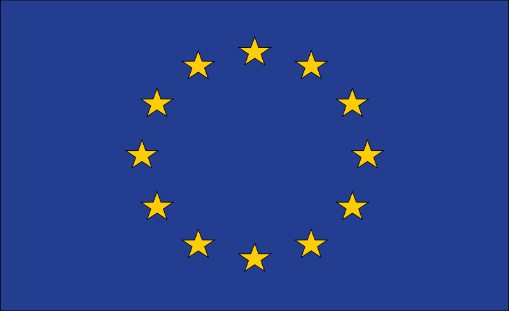 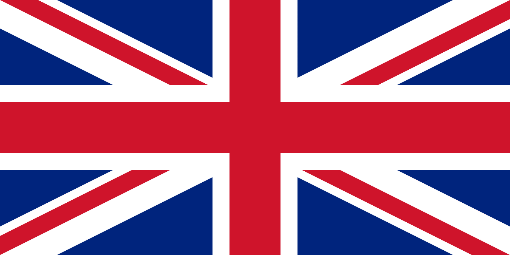 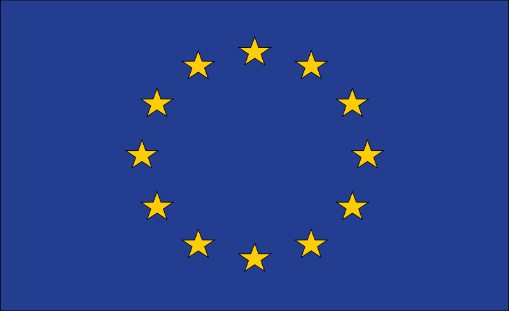 adm open hearingbrexitla dogana ascolta le impreselunedì 6 luglio 2020, ore 9:00 – 11:00